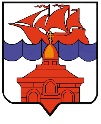 РОССИЙСКАЯ ФЕДЕРАЦИЯКРАСНОЯРСКИЙ КРАЙТАЙМЫРСКИЙ ДОЛГАНО-НЕНЕЦКИЙ МУНИЦИПАЛЬНЫЙ РАЙОНАДМИНИСТРАЦИЯ СЕЛЬСКОГО ПОСЕЛЕНИЯ ХАТАНГА ПОСТАНОВЛЕНИЕ В соответствии с Федеральным законом от 21.12.1994 г. № 69-ФЗ «О пожарной безопасности», Федеральным законом от 06.10.2003 г. № 131-ФЗ «Об общих принципах организации местного самоуправления в Российской Федерации, Уставом сельского поселения Хатанга, в целях определения форм участия граждан в обеспечении первичных мер пожарной безопасности на территории сельского поселения Хатанга,ПОСТАНОВЛЯЮ:Утвердить Положение о формах участия граждан в обеспечении первичных мер пожарной безопасности на территории сельского поселения Хатанга согласно Приложению № 1 к настоящему Постановлению.Утвердить Перечень социально значимых работ при участии граждан в обеспечении первичных мер пожарной безопасности на территории сельского поселения Хатанга согласно Приложению № 2 к настоящему Постановлению.Опубликовать Постановление в Информационном бюллетене Хатангского сельского Совета депутатов и администрации сельского поселения Хатанга и на официальном сайте органов местного самоуправления сельского поселения Хатанга www.hatanga24.ru.Постановление вступает в силу в день, следующий за днем его официального опубликования.Контроль за исполнением настоящего Постановления возлагаю на заместителя Главы сельского поселения Хатанга Скрипкина А.С.Исполняющая обязанностиГлавы сельского поселения Хатанга                                                                          А. И. БеттуПриложение №1к Постановлению администрации сельского поселения Хатанга от 23.01.2019 г. № 013-ППоложение о формах участия граждан в обеспечении первичных мер пожарной безопасности на территории сельского поселения Хатанга1. Общие положения1.1. Настоящее Положение разработано в соответствии с Федеральным законом от 21.12.94 № 69-ФЗ «О пожарной безопасности», Постановлением Правительства Российской Федерации от 25.04.2012 № 390 «О противопожарном режиме», иными нормативными правовыми актами, регулирующими вопросы пожарной безопасности.1.2. Основные понятия и термины, применяемые в настоящем Положении:пожарная безопасность - состояние защищенности личности, имущества, общества и государства от пожаров;пожар - неконтролируемое горение, причиняющее материальный ущерб, вред жизни и здоровью граждан, интересам общества и государства;требования пожарной безопасности - специальные условия социального и (или) технического характера, установленные в целях обеспечения пожарной безопасности законодательством Российской Федерации, нормативными документами или уполномоченным государственным органом;нарушение требований пожарной безопасности – невыполнение или ненадлежащее выполнение требований пожарной безопасности;противопожарный режим - правила поведения людей, порядок организации производства и (или) содержания помещений (территорий), обеспечивающие предупреждение нарушений требований безопасности и тушение пожаров;меры пожарной безопасности - действия по обеспечению пожарной безопасности, в том числе по выполнению требований пожарной безопасности;профилактика пожаров - совокупность превентивных мер, направленных на исключение возможности возникновения пожаров и ограничение их последствий; первичные меры пожарной безопасности - реализация принятых в установленном порядке норм и правил по предотвращению пожаров, спасению людей и имущества от пожаров, являющихся частью комплекса мероприятий по организации пожаротушения;добровольная пожарная охрана - форма участия граждан в обеспечении первичных мер пожарной безопасности;добровольный пожарный - гражданин, непосредственно участвующий на добровольной основе (без заключения трудового договора) в деятельности подразделений пожарной охраны по предупреждению и (или) тушению пожаров;общественный контроль за соблюдением требований пожарной безопасности - работа по профилактике пожаров путем осуществления гражданами контроля за соблюдением требований пожарной безопасности на территории сельского поселения Хатанга.муниципальный контроль за соблюдением требований пожарной безопасности - работа по профилактике пожаров путем осуществления администрацией сельского поселения Хатанга контроля за соблюдением требований пожарной безопасности на территории сельского поселения Хатанга.1.3. Обеспечение первичных мер пожарной безопасности на территории сельского поселения Хатанга относится к вопросам местного значения.2. Перечень первичных мер пожарной безопасностиК первичным мерам пожарной безопасности на территории городского сельского поселения Хатанга:- обеспечение необходимых условий для привлечения населения сельского поселения Хатанга к работам по предупреждению пожаров (профилактике пожаров), спасению людей      и имущества от пожаров;- проведение противопожарной пропаганды, администрацией сельского поселения Хатанга и обучения населения мерам пожарной безопасности;- оснащение подведомственных учреждений администрации сельского поселения Хатанга первичными средствами тушения пожаров;- соблюдение требований пожарной безопасности при разработке градостроительной и проектно-сметной документации на строительство и планировке застройки территории сельского поселения Хатанга; - своевременная очистка территории сельского поселения Хатанга от горючих отходов, мусора, сухой растительности; - содержание дорог (за исключением автомобильных дорог общего пользования регионального и федерального значения) в границах сельского поселения Хатанга, проездов к зданиям, строениям и сооружениям;- содержание в исправном состоянии систем противопожарного водоснабжения; - содержание в исправном состоянии первичных средств пожаротушения на объектах муниципальной собственности администрации сельского поселения Хатанга; - привлечение населения к обеспечению пожарной безопасности; - установление особого противопожарного режима; 3. Основные задачи обеспечения первичных мер пожарной безопасностиК основным задачам обеспечения первичных мер пожарной безопасности на территории сельского поселения Хатанга относятся:- организация и осуществление мер пожарной безопасности, направленных                               на предупреждение пожаров на территории сельского поселения Хатанга; - создание условий для безопасности людей и сохранности имущества от пожаров;          - спасение людей и имущества при пожарах.4. Участие граждан в обеспечении первичных мер пожарной безопасности       4.1. Граждане могут принимать непосредственное участие в обеспечении первичных мер пожарной безопасности.       4.2. По решению администрации сельского поселения Хатанга, принятому в порядке, предусмотренном Уставом сельского поселения Хатанга или нормативно – правовыми актами администрации сельского поселения Хатанга, граждане могут привлекаться к выполнению на добровольной основе социально значимых для администрации сельского поселения Хатанга работ в целях обеспечения первичных мер пожарной безопасности.         4.3. К социально значимым работам могут быть отнесены только работы, не требующие специальной профессиональной подготовки.        4.4. Для выполнения социально значимых работ могут привлекаться совершеннолетние трудоспособные жители сельского поселения Хатанга в свободное от основной работы (или по согласованию с работодателем времени выполнения социально значимых работ, с сохранением заработка по основному месту трудоустройства), свободное от учебы время, на безвозмездной основе не более чем один раз в три месяца. При этом продолжительность социально значимых работ не может составлять более четырех часов подряд.         4.5 Работа по осуществлению общественного контроля за обеспечением пожарной безопасности включающая в себя: - контроль за соблюдением требований пожарной безопасности на территории сельского поселения Хатанга;- подготовку предложений в адрес администрации сельского поселения Хатанга о необходимости введения на территории сельского поселения Хатанга особого противопожарного режима и разработку мер пожарной безопасности направленных на предотвращение (отмену) особого противопожарного периода;- проведение противопожарной пропаганды на территории сельского поселения Хатанга путем бесед о мерах пожарной безопасности, выступлений на собраниях граждан с доведением до населения требований пожарной безопасности и данных об оперативной обстановке с пожарами, распространения среди населения листовок, наглядной агитации и литературы противопожарной направленности; - доведение до населения решений администрации сельского поселения Хатанга, касающихся вопросов обеспечения пожарной безопасности; - подготовку предложений администрацией сельского поселения Хатанга по принятию мер к устранению нарушений в области требований пожарной безопасности; - обращение по фактам нарушений требований пожарной безопасности на территории сельского поселения Хатанга в территориальный орган государственного пожарного надзора. Приложение № 2к Постановлению администрации сельского поселения Хатанга от 23.01.2019 г. № 013-П ПЕРЕЧЕНЬсоциально значимых работ при участии граждан в обеспечении первичных мер
пожарной безопасности на территории сельского поселения ХатангаК социально значимым работам в области пожарной безопасности относятся:1. Уборка территории сельского поселения Хатанга от горючих отходов, мусора, тары, опавших листьев, сухой травы, отходов производства и потребления и др.2. Подготовка к зиме (утепление) пожарных водоемов, гидрантов, кранов.3. В зимний период очистка пожарных водоемов, кранов, гидрантов, а также подъездов к ним от снега и льда.4. Оборудование (установка) знаков пожарной безопасности (запрещающих, предписывающих, указателей и т.п.).5. Распространение листовок, буклетов, информационных листов в жилом секторе, в местах с массовым пребыванием людей на предприятиях и организациях сельского поселения Хатанга.6. Участие в очистке подъездов, чердаков, подвалов жилых и общественных зданий от горючих материалов, мусора, старых и брошенных вещей.23.01.2019 г.№ 013 - ПОб определении форм участия граждан в обеспечении первичных мер пожарной безопасности    на территории сельского поселения Хатанга